ACO Aufsatz Combipoint PP 500 x 500 Pultformmit PEWEPREN Einlage, Klasse C 250* / D 400*, BH 150 Aufsatz Combipoint PP 500 x 500 PFKlasse C 250* / D 400* entsprechend ÖNORM EN 124umlaufender Tropfkante aus Gusseisen zur Aussteifung des AblaufkörpersGewicht 74,0 kgRahmen BEGUBauhöhe 150 mmhochziehbarumlaufend geschlossenRahmenaußenmaße 500 x 524mit multifunktionalem Doppelscharniermit vorgeformten, bei Bedarf ausschlagbaren Bauzeitentwässerungenmit dämpfender PEWEPREN-EinlageGeeignet für Verwendung von SchlammeimernRost aus Gusseisen Pultformmit vier schraublosen und verkehrssicheren Arretierungen aus hochverschleißfestem KunststoffRost nach Lösen der Arretierungen herausnehmbarzweiseitig ca. 110 Grad aufklappbarRost nach dem Aufklappen nicht herausnehmbarSchlitzweite 24 mmSchlitzlängen kleiner 170 mmEinlaufquerschnitt ca. 1.040 cm2Klasse C 250 Artikel-Nr. 89113*Klasse D 400 Artikel-Nr. 89117**Nichtzutreffendes bitte streichen!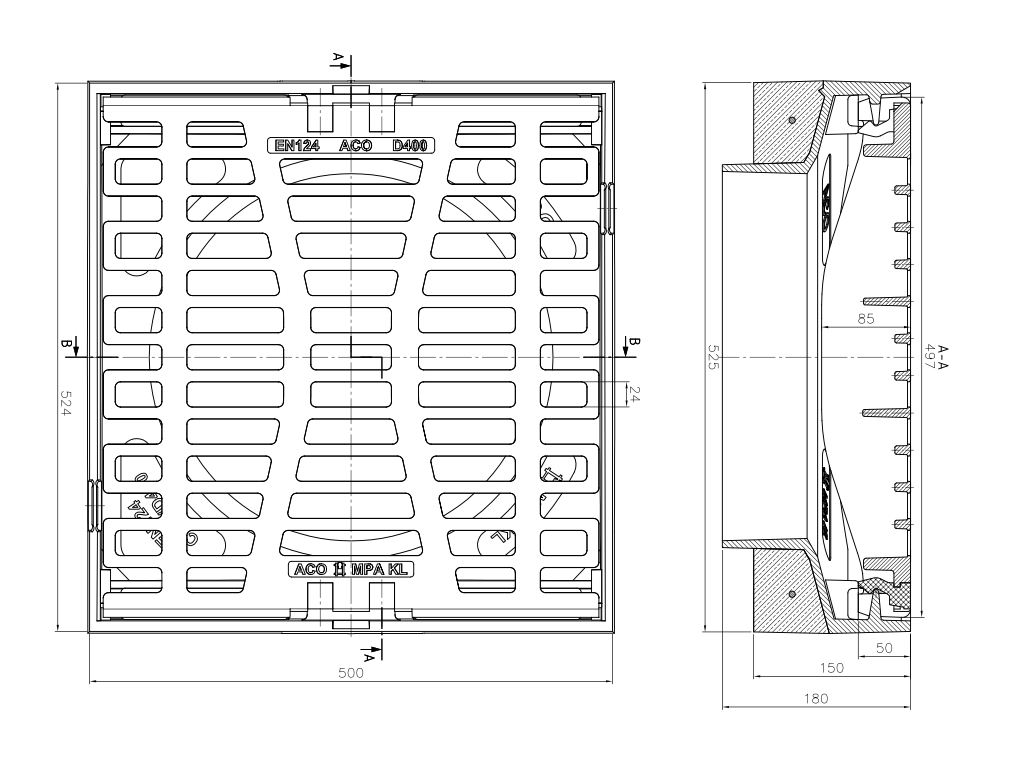 